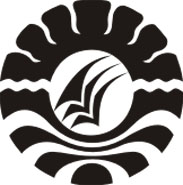 PENINGKATAN HASIL BELAJAR MATEMATIKA DENGAN MENGGUNAKAN MEDIA FUN THINKERS PADA MURID TUNAGRAHITA KELAS DASAR I DI SLB-C YPPLB MAKASSARSKRIPSIDiajukan untuk Memenuhi Sebagian Persyaratan GunaMemperoleh Gelar Sarjana Pendidikan pada Program Studi Pendidikan Luar Biasa  Strata Satu Fakultas Ilmu Pendidikan         Universitas Negeri MakassarOleh :ANDI SATRIANANIM. 084504003JURUSAN PENDIDIKAN LUAR BIASAFAKULTAS ILMU PENDIDIKANUNIVERSITAS NEGERI MAKASSAR2013KEMENTERIAN PENDIDIKAN DAN KEBUDAYAAN 	UNIVERSITAS NEGERI MAKASSAR     FAKULTAS ILMU PENDIDIKAN           JURUSAN PENDIDIKAN LUAR BIASA  Alamat: Kampus UNM Tidung Jl. Tamalate I MakassarTlp. 0411-884457 (fax) 0411-884457 Laman: www. unm.ac.id=================================================================PERSETUJUAN PEMBIMBINGSkripsi dengan judul” Peningkatan hasil belajar Matematika dengan menggunakan media fun thinkers pada murid tunagrahita kelas dasar I di SLB-C YPPLB Makassar”Atas nama:Nama			: Andi SatrianaNomor Stambuk	: 084504003	Jurusan		: Pendidikan Luar BiasaFakultas		: Ilmu PendidikanSetelah diperiksa dan dilakukan perbaikan, serta telah dilaksanakan ujian akhir pada hari Senin tanggal 28 Januari 2013 dinyatakan LULUS.	     						        Makassar, 31 Januari 2013Pembimbing I 	     Pembimbing IIDrs. Mufa’adi, M. Si                                                        Dr. Bastiana, M. SiNIP. 19561224 198503 1 005                                          NIP. 19670909 199303 2 002Disahkan:Ketua Jurusan PLB FIP UNM Dr. Triyanto Pristiwaluyo, M. Pd       NIP. 19590805 198503 1 005PENGESAHAN UJIAN SKRIPSISkripsi diterima oleh Panitia Ujian Skripsi Fakultas Ilmu Pendidikan Universitas Negeri Makassar dengan SK Dekan Nomor 634/UN36.4/PP/2013, tanggal 18 Januari 2013 untuk memenuhi sebagian persyaratan memperoleh gelar Sarjana Pendidikan pada Program Studi Pendidikan Luar Biasa Fakultas Ilmu Pendidikan pada hari Senin tanggal 28 Januari 2013.         Disahkan Oleh          P. D. Bidang Akademik FIP UNM						        Drs. M. Ali Latif Amri, M. Pd.        NIP. 19611231 198702 1 045Panitia Ujian :Ketua		: Drs. Andi Mappincara, M. Pd		( ......................... )Sekretaris	: Drs. Nahrawi, M. Si   			( ......................... )Pembimbing I	: Drs. Mufa’adi, M. Si   			( ......................... )Pembimbing II: Dr. Bastiana, M. Si				( ......................... )Penguji I	: Drs. H. Agus Marsidi, M. Si			( ......................... )Penguji II	: Dr. H. Abd. Karim H. Ahmad, M. Pd	( ......................... )PERNYATAAN KEASLIAN SKRIPSISaya yang bertandatangan di bawah ini:Nama				: Andi SatrianaNIM				: 084504003Jurusan/Program Studi	: Pendidikan Luar BiasaJudul Skripsi	: Peningkatan hasil belajar Matematika  dengan       menggunakan media fun thinkers pada murid   tunagrahita kelas dasar I di SLB-C YPPLB Makassar.Menyatakan dengan sebenarnya bahwa skripsi yang saya tulis ini benar merupakan hasil karya saya sendiri dan bukan merupakan pengambilalihan tulisan atau pikiran orang lain yang saya akui sebagai hasil tulisan atau pikiran sendiri.Apabila dikemudian hari terbukti atau dapat dibuktikan bahwa skripsi ini hasil  jiplakan, maka saya bersedia menerima sanksi atas perbuatan tersebut sesuai ketentuan yang berlaku.							        Makassar,     Januari  2013							        Yang Membuat Pernyataan;						  	        ANDI SATRIANA  	        NIM. 084504003MOTTO “Raihlah ilmu , dan untuk meraih ilmu belajarlah untuk tenang dan sabar” (Khalifah Umar).“Sebuah kesuksesan lahir bukan karena kebetulan tetapi karena diikhtiarkan dengan niat yang suci, usaha yang tekun, dan doa yang tulus serta kesabaran yang tak berujung”.   ABSTRAKANDI SATRIANA, 2013. Peningkatan Hasil Belajar Matematika dengan Menggunakan Media Fun Thinkers pada Murid Tunagrahita Kelas Dasar I di SLB-C YPPLB Makassar. Dibimbing oleh Drs. Mufa’adi, M. Si dan Dr. Bastiana, M. Si. Pendidikan Luar Biasa Fakultas Ilmu Pendidikan Universitas Negeri Makassar.Penelitian ini mengkaji hasil belajar Matematika dengan menggunakan media Fun Thinkers. Rumusan masalah penelitian ini adalah Bagaimanakah peningkatan hasil belajar murid dalam pembelajaran matematika dengan menggunakan media Fun Thinkers pada murid tunagrahita kelas dasar I di SLB-C YPPLB Makassar ?. Tujuan penelitian ini adalah untuk mendeskripsikan peningkatan hasil belajar matematika dengan menggunakan media Fun Thinkers pada murid tunagrahita kelas dasar I di SLB-C YPPLB Makassar. Pendekatan yang digunakan dalam penelitian ini adalah pendekatan deskriptif kualitatif dan merupakan jenis penelitian tindakan kelas (PTK), fokus penelitian ini adalah penerapan media Fun Thinkers dalam pembelajaran Matematika dan hasil belajar Matematika, subjek penelitian adalah murid tunagrahita ringan kelas dasar I di SLB-C YPPLB Makassar sebanyak 5 orang terdiri dari 1 orang perempuan dan 4 orang laki-laki. Teknik pengumpulan data menggunakan observasi, tes dan dokumentasi sedangkan teknik analisis data yang digunakan dalam penelitian ini adalah teknik analisis data kuantitatif untuk tes dan analisis data kualitatif untuk observasi dan dokumentasi serta dianalisis secara deskriptif. Hasil penelitian pada siklus pertama menggunakan media Fun Thinkers pada murid tunagrahita kelas dasar I di SLB-C YPPLB Makassar  menunjukkan bahwa hasil belajar matematika murid mencapai nilai rata-rata 56 atau pada kategori tidak tuntas. Sedangkan hasil penelitian pada siklus kedua menunjukkan bahwa hasil belajar yang diperoleh murid mencapai nilai rata-rata 76 atau pada kategori tuntas. Jadi, media Fun Thinkers dapat meningkatkan hasil belajar murid tunagrahita pada pembelajaran matematika.PRAKATAPuji syukur kita panjatkan ke hadirat Allah SWT, karena berkat Rahmat dan Hidayah-Nya, sehingga penulisan skripsi ini dapat diselesaikan dengan baik sesuai waktu yang direncanakan sebagai tugas akhir dalam penyelesaian studi pada Jurusan Pendidikan Luar Biasa Fakultas Ilmu Pendidikan Universitas Negeri Makassar. Skripsi ini berjudul “ Peningkatan Hasil Belajar Matematika dengan Menggunakan Media Fun Thinkers pada Murid Tunagrahita Kelas dasar I di SLB-C YPPLB Makassar ”.Selama proses penyusunan skripsi ini, berbagai tantangan dan rintangan dihadapi penulis baik dalam proses pengumpulan bahan pustaka, pelaksanaan penelitian, maupun dalam penyusunannya. Namun berkat dorongan, semangat dan bimbingan dari berbagai pihak, segala tantangan dan rintangan dapat diatasi. Oleh karena itu, penulis menyampaikan rasa terima kasih dan penghargaan yang tak terhingga kepada Drs. Mufa’adi, M. Si. sebagai pembimbing pertama dan                Dr. Bastiana, M. Si. sebagai pembimbing kedua yang telah meluangkan waktu, tenaga dan pikirannya dalam membimbing, mengarahkan, memberi saran dan memotivasi penulis dalam penyusunan skripsi ini. Selanjutnya ucapan terima kasih diperuntukkan pula kepada:Prof. Dr. H. Arismunandar, M. Pd., sebagai Rektor Universitas Negeri makassar, yang telah memberi peluang untuk mengikuti proses perkuliahan pada Pendidikan Luar Biasa (PLB) Fakultas Ilmu Pendidikan Universitas Negeri Makassar.Prof. Dr. H. Ismail Tolla, M. Pd., sebagai Dekan; Drs. M. Ali Latif Amri, M. Pd. sebagai PD I; Drs. Andi Mappincara sebagai PD II; dan Drs. Muh. Faisal, M. Pd. sebagai PD III Fakultas Ilmu Pendidikan  Universitas Negeri Makassar yang telah memberikan layanan akademik, administrasi dan kemahasiswaan selama proses pendidikan dan penyelesaian studi.Dr. Triyanto Pristiwaluyo, M. Pd, dan Drs. Nahrawi, M. Si, sebagai Ketua dan Sekretaris Jurusan Pendidikan Luar Biasa Fakultas Ilmu Pendidikan Universitas Negeri Makassar yang dengan penuh perhatian memberikan bimbingan dan menfasilitasi penulis selama proses perkuliahan.Dosen Pendidikan Luar Biasa Fakultas Ilmu Pendidikan Universitas Negeri Makassar, atas segala perhatiannya dan layanan akademik, administrasi, dan kemahasiswaan sehingga perkuliahan dan penyusunan skripsi berjalan lancar.Dra. Hj. Tiktik Suarsih, M. Pd, Sabagai Sekolah SLB-C YPPLB Makassar, yang telah berkenan menerima dan membantu penulis untuk melakukan penelitian.Kedua orangtuaku, saudara, dan keluarga besarku serta sahabat–sahabatku yang telah memberi semangat, motivasi dan doa dalam mendukung  kesuksesan dan cita-citaku untuk mewujudkan harapan menjadi kenyataan.Akhirnya penulis menyampaikan kepada semua pihak yang tak sempat disebutkan namanya satu persatu atas bantuan dan bimbingannya. Semoga budi baik dan bantuan mereka bernilai ibadah di sisi Allah SWT dan semoga skripsi yang masih kekurangan dan sederhana ini bermanfaat bagi para pembaca. Tak ada yang sempurna di dunia ini karena kesempurnaan hanyalah milik Allah SWT semata. Makassar,      Januari 2013       Penulis DAFTAR ISIHalaman HALAMAN JUDUL                                                                                          		    iPERSETUJUAN PEMBIMBING                                                                	      		   iiPENGESAHAN UJIAN SKRIPSI                                                                    		  iii                 PERNYATAAN KEASLIAN SKRIPSI                                                           		  ivMOTTO                                                                                                       	     		   vABSTRAK                                                                                                         		  viPRAKATA                                                                                                   	      		 viiDAFTAR ISI                                                                                                	    		   xDAFTAR TABEL                                                                                        	     		 xiiDAFTAR GAMBAR                                                                                   	    		xiiiDAFTAR LAMPIRAN                                                                                	      		xivBAB  I. PENDAHULUAN                                                                                		 1	A.  Latar Belakang Masalah                                                             	      		 1	B.  Rumusan Masalah                                                                             			 6       	C.  Tujuan Penelitian                                                                        	      		 6	D.  Manfaat Penelitian                                                                      	      		 7BAB  II. TINJAUAN PUSTAKA, KERANGKA PIKIR DAN HIPOTESIS TINDAKAN                                                                                       		 8 	A.  Tinjauan Pustaka                                                                               		 8	B.  Kerangka Pikir                                                                            	      			 30	C.  Hipotesis Tindakan                                                                     	 		 31BAB  III. METODE PENELITIAN                                                            	      		 32	A.  Pendekatan dan Jenis Penelitian                                                 	      				 32	B.  Fokus  Penelitian                                                                        	      				 32	C.  Setting Penelitian                                                                        	      			 33	D.  Prosedur dan Desain Penelitian                                                         		 33	E.  Teknik dan Prosedur Pengumpulan Data                                          				 36	F.  Teknik Analisis Data dan Indikator Keberhasilan                      	      				 36BAB  IV. HASIL PENELITIAN DAN PEMBAHASAN                           	      				 39	A.  Hasil Penelitian                                                                          	      		 39	B.  Pembahasan                                                                                	      		 54BAB  V. KESIMPULAN DAN SARAN                                                           		 58	A.  Kesimpulan                                                                                 	      		 58	B.  Saran                                                                                                 	 58DAFTAR PUSTAKA                                                                                        		 60LAMPIRAN                                                                                                 		   		 62RIWAYAT HIDUP                                                                                             		159  DAFTAR TABEL Tabel                                                     Judul 	            Halaman4.1	Rekapitulasi Hasil Belajar Matematika Murid Tunagrahita Kelas Dasar I di SLB-C  YPPLB Makassar pada Siklus I dan Siklus II.							   	 53DAFTAR GAMBAR Gambar                                                  Judul 	            Halaman2.1		    Buku Fun Thinkers						   	 272.2 		    Macth Frame  (Bingkai Belajar)				   	 272.3		    Cara Peletakan Nomor di Atas Macth Frame  Sebelum                             Mengerjakan Pertanyaan					   	 272.4 		    Petunjuk Aturan Permainan				   	 272.5		    Cara Bermain						   	 272.6		    Peletakan Nomor pada Gambar yang Sama		   	 282.7		    Cara Menutup Macth Frame  				   	 282.8		    Cara Pengecekan Jawaban					   	 282.9		    Kerangka Pikir						   	 313.1		    Desain Model PTK Arikunto				   	 34DAFTAR LAMPIRAN   Lampiran                                                Judul 	        HalamanI.                              Jaring Tematik						    	 62II.                            Silabus							    	 63III.                           Rencana Pelaksanaan Pembelajaran Matematika	    	 87IV. 	                          Lembar Observasi Guru dan Murid Siklus I dan                                 Siklus II							           111V. 	                           Soal Tes Evaluasi Siklus I dan Siklus II		   	           125  VI. 	                          Kunci Jawaban Evaluasi Siklus I dan Siklus II		           129VII.                          Foto Proses Pembelajaran Matematika			           130VIII.                        Data Mentah Hasil Tes Siklus I dan Siklus II		           135IX.                           Lampiran Persuratan                                                                 155